Year 2 Homework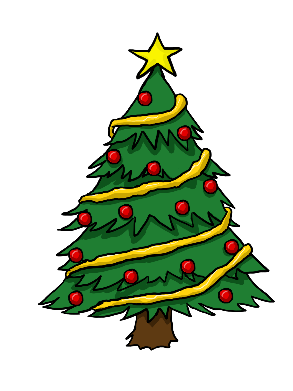 Church PoemFor homework this week, please could you practise the poem your class will be reading in church on Friday 20th December.Can you read it with a nice, clear voice and lots of expression? You will be reading it without the words in church, so you need to try to memorise it. 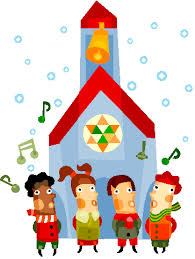 Christmas party Our Christmas party is on Monday 16th December in the afternoon. Due to a variety of allergies within the year group, please could you provide some treat food for your own child only this year. For example, this might be a piece of fruit, a juice carton and a bun/crisps. Please speak to your class teacher if you have any difficulties. Thank you 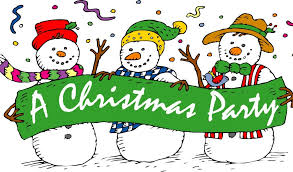 Year 2 team 